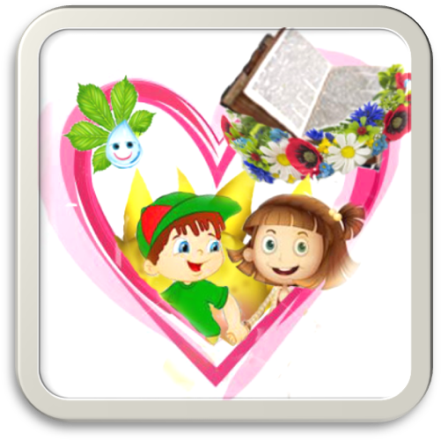 АНАЛІЗ    РЕАЛІЗАЦІЇПРОГРАМИ РОЗВИТКУДОШКІЛЬНОГО НАВЧАЛЬНОГО ЗАКЛАДУЯСЕЛ-САДКА  № 18 “РОСИНКА”на 2010 – 2015   р.р.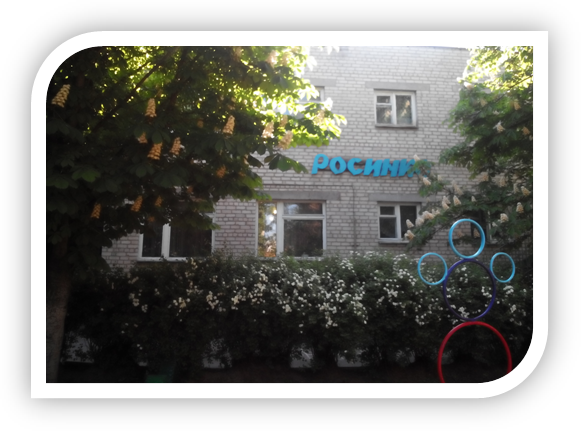 м. Артемівськгрудень 2015р АНАЛІЗ ДІЯЛЬНОСТІ ДОШКІЛЬНОГО НАВЧАЛЬНОГО ЗАКЛАДУ №18   На сьогодні у суспільстві відбувається зміна усталених традицій і ментальних характеристик, способу життя, стилю спілкування й взаємодії людей. Виникають нові соціальні норми й установки, міняються особистісні еталони й ідеали. Саме тому освіта має відігравати провідну роль у становленні України як європейської держави. Особливо актуальною стає проблема модернізації першої ланки освіти, що є базовою для розвитку особистості майбутнього громадянина Української держави.     Саме реалізацію нових підходів до навчально-виховного процесу в дошкільному закладі та визначення в ньому місця особистості і передбачала програма розвитку дошкільного навчального закладу №18 «Росинка» на 2011-2015 роки.   Аналіз діяльності дошкільної установи, основні результати різних видів контролю, моніторингового, діагностичного дослідженнь представлено в  таблицях, діаграмах, схемах  де визначено потенційні внутрішні недоліки та переваги.1.Формування дитячого контингенту.Таблиця №.1 Формування дитячого контингенту Показник охоплення суспільною дошкільною освітою дітей закріпленого за          ДНЗ № 18 мікрорайону на 01.12.2015 року становить: діти молодшого дошкільного віку (4р.ж.) – 64%діти середнього дошкільного віку (5р.ж.) – 78%діти старшого дошкільного віку   (6р.ж.)    - 96%.Таким чином аналіз набору дітей та комплектування груп  свідчать про те, що останні 5 років заклад  не має проблем з набором дітей. Це дозволяє констатувати наявність позитивного іміджу закладу серед батьків міста. Проблеми: До  2014 року кількість вихованців в закладі зростала, але  у зв’язку із  скрутним економічним становищем в країні в 2014-2015 році (регіон перебуває в зоні АТО) контингент дитячого населення   зменшився на 10%.  Перебільшвання планових показники з  3% зменьшилось на 1% у зв’язку із зменьшенням народжуванності на мікрорайоні2.Кадрове забезпечення.   Освітній процес в ДНЗ№ 18 забезпечується 15 педагогами. , укомплектованість дошкільного закладу педагогічними кадрами складає 100%. Систематично організовується навчання педагогів для підвищення педагогічної майстерності, курсової перепідготовки  при ДІППО,  участь у міських та обласних семінарах, створюються умови для творчого зростання педагогів. Аудит відповідності, а саме, аналіз рівня освіти та стажу педагогів показав, що колектив  знаходиться  на достатньо-середньому рівні.                                        Таблиця №2.  Освітній рівень педагогівТаблиця №3.Кваліфікаційний рівень педагогів   Діаграма № 1    Порівняльний  аналіз  професійної майстеності  педагогів.                         2013- 2014н.р.                                            2014  -2015н.р.        .    Таким чином  педагогічний  колектив закладу показує стабільні  результати і має резерв для підвищення рівня діяльності установи  на наступні 2016-2020 роки. І саме тому на кінець 2015 року колектив вийшов на достатньо-середній рівень, що і підтверджується  атестаційною експертизою дошкільного навчального закладу, яка відбулась  в квітні 2015 року (наказ відділу освіти Артемівської міської ради  від 06.03.2015р №114 «Про проведення атестаційної експертизи дошкільного навчального закладу ясел- садка № 18 «Росинка»). Результати   діяльності  установи відповідають Державному стандарту дошкільної освіти, в закладі здійснюється  системна робота з питань виховання дітей на  достатньо - середньому рівніПроблема:   Рівень кваліфікації  педагогів– нижче норми, останніми роками колектив оновився на 40% молодими фахівцями. Зменьшилась кількість педагогів з високим рівнем на 50%, з’явились  низький рівень (13%) та достатній рівень-(13%),що викликає певні проблеми при організації освітнього процесу.  Недостатньо уваги приділялось роботі з молодими спецалістами з боку практичного психолога, не вдалося створити комфортного психологічного клімату, що привело до зміни молодих педагогів протягом року.  3.Організація методичної роботи  у закладі.За період роботи 2011-2015р.  установа працювала в інноваційному режимиіРезультативність інноваційної діяльності педагогів ДНЗ наведено в таблиці №№ 4  «Впровадження інноваційних технологій  в ДНЗ №18» Таблиця № 4.  «Впровадження інноваційних технологій  в ДНЗ №18» Таблиця № 7 «Впровадження інноваційних технологій  в  ДНЗ № 18»   Примітка : У-узагальнено; В-вивчає; А-апробірує.   В навчально-виховний  процес закладу впроваджується ряд іноваційних технологій, однак внаслідок зміни  педагогів в стадії узагальнення – 4 -30%;  в стадії вивчення - 4- 30%,в  стадії апробації- 7- 54%  Результатом роботи педагогічного колективу закладу було створення 6 планів- програм з пріоритетного розвитку груп, 5 планів роботи керівників гуртків перспективне планування освітньої роботи з дітьми дошкільного віку,  методичні розробки педагогів. Створено методичні посібники (3)  за різними напрямками, які затверджені педагогічною  радою закладу:-«Використання музичних казок в розвитку творчих здібностей дітей дошкільного віку» (Шорохова Т.В) ; -«Розвиток зв’язного мовлення у дошкільників», «Панування навчально- виховної роботи в дошкільному закладі», «Створення презентацій для дошкільнят» (Нимирька Л.В.) - «Прийоми саморегуляції і способи профілактики несприятливих емоційних станів»Андрєєва Т.ВСтворені методичні посібники (3) за різними напрямками діяльності з дітьми, які затверджені методичною радою відділу освіти Артемівської міської ради  Єщенко Г.А., Нимирська Л.В.«Інформаційно-комунікаційні  технології в освітньому просторі дошкільного навчального закладу»; Голопьорова В.В. «Пізнайко»  робочий зошит  з комп’ютерної грамоти (для дітей старшого дошкільного віку);«Козацькому роду нема переводу», творча група ДНЗ (Нимирська Л.В,Шорохова Т.В, Гаращенко О.П)Свої методичні знахідки  педагоги закладу розмістили на сторінках учительського журналу  Оn-line (4) : Єщенко Г.А., Нимирська Л.В - .«Інформаційно-комунікаційні  технології в освітньому просторі дошкільного навчального закладу»; Голопьорова В.В. - робочий зошит «Пізнайко»  з комп’ютерної грамоти (для дітей старшого дошкільного віку);  Шорохова Т.В - «Використання музичних казок в розвитку творчих здібностей дітей дошкільного віку»., Долгая М.М  сценаріїй   ток-шоу для батьків «Переваги та небезпеки цифрового світу», конспект інтегрованого заняття «Пригоди звірів в чарівному лісі». Впровадження у практику роботи  нових технологій навчання дали змогу педагогам за останні п’ять років узагальнити 7 перспективних педагогічних досвідів ( 88% від запланованого,  не узагальнено запланованого досвіду роботи в 2011році узв’язку із звільненям вихователя) та прийняти участь у міських та обласних конкурсах де систематично посідали призові місця (таблиці № 5, 6)   Таблиця № 5.         Узагальнення  досвіду роботи педагогів ДНЗ  Таблиця № 6 Участь педагогів в   міських заходах    Підвищенню якості освітнього процесу сприяло проведення на базі закладу модераційного семінару для керівників  «ІКТ в освітньому просторі дошкільного навчального закладу» (грудень 2014р), що допомогло педагогам навчитись створювати навчальні мультимедійні презентації, уміло використовувати їх на заняттях, завдяки цьому значно підвищився інтерес дітей до навчання. Виконуючи завдання по забезпеченню оперативною інформацією про діяльність дитячого садка батьків своїх вихованців,  у 2012 році  було  створено  власний  сайт ДНЗ  Rosinka-18.at.ua,  який  налагодив оперативний зворотній зв'язок з громадськістю. Однак потребує подальшої корекції   дотримання  санітарно - гігієнічних вимог при використанні ІКТ.   Таким чином  педагогічні  інновації реалізуються на 84%.  Їх реалізація знаходиться на достатньо-середньому рівні.Впродовж звітного періоду педагогами отримано 5 відзнак різного рівня, що є показником стабільності  колективу закладу, стимулювання колективу дошкільного закладу до самовдосконалення.     Проблеми: Однак зовсім не узагальнено досвіду роботи на рівні міста.при проведенні методичної роботи  спостерігалось перевантаження педагогів великою кількістю виступів на педрадах, не достатньо  уваги приділялось  заходам, спрямованим  на розвиток професійної компетенції молодих  спеціалістів. Необхідно забезпечити більш дієвий вплив методичної роботи на результативність впровадження іноваційних технологій, поповнити програмово-методичне забезпечення, спланувати  алгоритм впровадження іноваційних технологій на 2016-2020 р.р.4.Результативність навчально-виховного процесу.   Виходячи з головної методичної проблеми  в 2011 році було розроблено план-програму закладу на п’ять років «Художньо-естетчне виховання  дітей дошкільного віку та на  кожну вікову групу індивідуальні  плани-програми груп пріоритетного напрямку роботи, починаючи з 2-гої молодшої групи, спеціалізація напрямок роботи, кількість дітей  та рівень роботи яких наведена в таблиці  № 7 «Пріоритетні напрямки роботи груп ДНЗ № 18» Таблиця № 7.          «Пріоритетні напрямки роботи груп ДНЗ № 18» Таблиця №8. Рівень  сформованності компетенції дошкільниківТаблиця № 9.  Аналіз результатів  діагностики мовленнєвого розвитку дітей                                                                                   Діаграма № 2   Порівняльний аналіз підготовки дітей до шкільного навчання Таким чином заплановані показники  реалізації роботи профільних груп виконано на 100%.  Високого рівня профільного навчання досягли - 2 групи  (03;06 групи), достатнього рівня -2 групи (02;04 групи).  Результати діагностики та моніторингу вихованців  свідчать, що показники високого та достатнього рівнів збільшуються, а нижче середнього – зменшується, Протягом п’яти років зросла якість підготовки дітей до шкільного навчання на 45%. Системна  робота педагогів закладу з питань наступності зі школою дає змогу щорічно  випускати до загальноосвітніх закладів вихованців з належним рівнем підготовки. Проблеми: Результати діагностування та реальний стан навчально-виховного процесу вказують на необхідність активізації роботи з мовленнєвого розвитку, приділяючи значну увагу розвитку діагностичної та монологічної мови, її інтонаційної виразності та граматичної правильності, вільного україномовного спілкування, формування комунікативних навичок у дітей. Залишається нагальною проблема вироблення системи діяльності групи з пріоритетним еколого-валеологічним   напрямом роботи. ЇЇ очолює молодий фахівець Циганок В.С. (стаж роботи 8 місяців), якій бракує  професійної компетентності. 5.Забезпеченість варіативної складової змісту дошкільної освітиЗ метою формування творчої компетентності дошкільнят, розвитку їх креативного потенціалу, проявляти вигадку, фантазію, висловлювати власні судження організовано  роботу різноманітних гуртків. Напрямки роботи  гуртків наведено в таблиці № 10 « Напрямки роботи гуртків»Таблиця № 10. «Напрямки роботи гуртків»   Протягом п’яти років в закладі працювало 13 гуртків, робота велась згідно плану.   Вихованців закладу  отримали  11 нагород Таким чином варіативна складова змісту дошкільної освіти реалізується в закладі на  достатньому рівні. План виконано на  79% Як позитив слід зазначити, що позапланом розпочали свою роботу, враховуючи запит населення і реалії сьогодення три гуртка: «Світ на долонці», «Допитливій малечі про цікаві речі», «Світ легоконструювання». Завдяки злагодженій роботі керівників гуртків, педагогічного колективу та батьків впродовж 5 років до банку обдарованих  дітей закладу за різними напрямками було занесено  31  вихованця, до банку обдарованих дітей міста-1 дитина.Проблеми:Не функціонують гуртки «Поліглот», «Спортивне сузір’я», «Барвиста стежка»  у зв’язку із звільненням керівників гуртків. Робота з цього питання потребує постійних коректив. І саме тому вихованці закладу не завжди отримують призові місця у фестивалі «Зірки та зірочки» та шашкових турнірах.Вихованці закладу не приймають участь у обласних конкурсах.                6. Результативність фізкультурно-оздоровчої роботиТаблиця № 11.Середні показники з реалізації фізичного розвитку  Результати таблиці свідчать про належний рівень роботи інструктора з фізкультури Баловнєвої О.О. Показники фізичного розвитку дітей збільшуються з кожним роком.На сьогодні колектив педагогів та батьків бентежить стан здоров’я дітей. Глибокий його аналіз говорить про те, що це одна з найважливіших проблем. За результатами поглибленого огляду маємо такі дані:Таблиця №12. Диспансерна групаТаблиця № 13 Групи здоров’я дітейЗ таблиць видно, що все частіше в установу надходять діти, які мають крім схильності до простудних захворювань, ті чи інші функціональні та морфологічні відхилення у стані здоров'я, що потребують підвищеної уваги, консультацій фахівців.    Медичний супровід в    дошкільному  закладі  здійснюється  на середньому рівні Сестра медична старша Власенко Н.О, молодий фахівець стаж роботи 1,5 роки. Саме тому виникають  певні труднощі і в работі. Не вдається знизити рівень захворюваності в установі Діаграма № 4.Порівняльний аналіз захворюваності по ДНЗ №18 за 2013-2015 рр.   Таким чином:  фізкультурно-оздоровча робота в закладі потребує суттєвого удосконалення.    Проблеми:  відсутній   комплексний підхід до рішення проблеми виховання здорової дитини, використання передового досвіду, взаємозв’язок усіх заходів фізичного виховання, творчий пошук шляхів зниження захворюваності,на середньому рівні здійснюється санітарно-просвітницька  робота серед батьків.  Саме тому  ця проблема потребує подальшої роботи.7.Матеріально-технічне забезпечення ДНЗ.    Реалізація  Бізнес-плану  установи дає змогу підтримувати заклад в належному стані, поновляти заклад дитячими меблями,господарчими товарами, електротоварами, проводити ремонти опалювальної та водопостачальної систем,  Поповнення  матеріально технічної бази здійснювалось завдяки: платним послугам -76043 грн;спонсорській допоги-9888грн; батьківського фонду ДНЗ-84424 грн;Разом:170 355 грн.Діаграма №3  «Аналіз реалізації бізнес-планів»  Таким чином: бізнес плани реалізувались протягом 5-ти років на 78% років. 100% не вдається виконати внаслідок недоотримання спонсорської допомоги, значно знизилось виконання бізнес-плану за 2014; 2015 роки внаслідок скрутного економічного становища в країні. Проблеми: потребує ремонту дах установи, ремонту кабінет практичного психолога і сестри медичної старшої, заміна раковин та кранів в туалетних кімнатах,потрібно установити три водонагрівача. Висновки:    Отже  аналіз реалізації «Програми розвитку дошкільного навчального закладу ясел-садка № 18 «Росинка» показав, що  в цілому програма виконана на 93%.  Дошкільний заклад укомплектований педагогічними кадрами з відповідною фаховою освітою та має достатні показники кадрового забезпечення. При комплектуванні дошкільного закладу дітьми враховується кількість та призначення вікових груп,запит батьків та профільність груп.  В дошкільному навчальному закладі створені умови для організації та надання освітніх та додаткових  послуг відповідно до вимог Базового компоненту дошкільної освіти та чинних програм розвитку, навчання і виховання дітей, і ця діяльність здійснюється, в цілому, на достатньо - середньому рівні.Потребує удосконалення  здійснення соціально - психологічного супроводу шляхом застосування різних форм практичної роботи з усіма учасниками навчально - виховного процесу.Недостатній рівень самоосвітньої діяльності педагогів, планування роботи вихователів є однією з причин зниження якості здійснення освітньо - виховної роботи з дітьми.   Потребує покращення рівень  організації  фізкультурно-оздоровчої  та мовленнєвої роботи з вихованцями, залишається нагальною проблема вироблення системи діяльності групи з пріоритетним  еколого-валеологічним  напрямом роботи.У цілому діяльність колективу дошкільного навчального закладу необхідно модернізувати за напрямками: методичний супровід діяльності педагогічного колективу, вироблення дієвої системи контрольно аналітичної діяльності членів адміністрації,  проведення якісного моніторингу. Саме тому виникла потреба у розробці управлінського документу, який цілеспрямовано дозволить здійснити перетворення у діяльності закладу та освоювати інновації. Таким документом для педагогічного колективу і є Програма розвитку на 2016-2020 роки.Перспектива:-здійснення повного охоплення дітей  мікрорайону дошкільною освітою, шляхом надання додаткових платних послуг; -оптимальне використання наявних ресурсів,груп з пріоритетним напрямком роботи для підвищення якості дошкільної освіти;-активізація взаємодії всіх суб’єктів  освітнього процесу з питань розвитку мовленнєвої компетенції вихованців;-продовження психолого-педагогічної просвіти кадрів згідно особистісно-зорієнтованої моделі виховання.-оволодіння передовим педагогічним досвідом та підвищення інноваційної культури педагогів-узагальнення кращого педагогічного досвіду вихователів ДНЗ, моральне та матеріальне заохочення творчої ініціативи, відповідального ставлення до роботи;-формування інформаційної компетентності всіх суб’єктів освітнього простору ДНЗ;-широке інтегрування ІКТ в управлінський та освітній процес ДНЗ;-забезпечення ефективного функціонування веб-сайту ДНЗ;-поповнення матеріально-технічної бази ДНЗ (методичні посібники, обладнання, меблі, спортінвентар, іграшки, засоби ІКТ, комп’ютерна техніка, створення локальної мережі закладу);-збагачення освітнього середовища відповідно до основних ліній розвитку дитини;-продовження  роботи щодо залучення сучасних здоров’язбережувальних освітніх технологій з метою оптимізації освітнього процесу8.Аналіз сильних і слабких сторін діяльності ДНЗ №18(SWOT – аналіз)         Проблемний аналіз реалізації поставлених задач за п’ять років наведено в таблиці  № 1 « SWOT», яка містить аналіз за чотирма позиціями:С-сильні сторони, здобутки,переваги;  W- недоліки, слабкі сторони,проблемиО-можливості, тобто сприятливі фактори зовнішнього середовища;  Т- загрози, ризикиНавчальний рікСписочний складЗапланованийКількість групКількість групСередня наповнюваність Навчальний рікСписочний складЗапланованийдошкільніранній вікСередня наповнюваність 2010-2011н.р.14714742242011-2012н.р.14914451252012-2013н.р.15012451252013-2014н.р.13711551232014-2015н.р.1261155121Навчальний рікВища освітаНеповна вища освіта2010-2011н.р4 (27%)11(73%)2011-2012н.р.4 (27%)11(73%)2012-2013н.р.4 (27%)11(73%)2013-2014н.р.4 (27%)11(73%)2014-2015н.р.5 (33%)10 (63%)Навчальний рікВища категоріяПерша категоріяДруга категоріяСпеціалістТарифний розрядПедагогічне звання2010-2011н.р-2-211-2011-2012н.р.-21211-2012-2013н.р.-21211-2013-2014н.р.-21211-2014-2015н.р.-22214-№Інноваційна технологіяРік впровад-женняХто впроваджуєГрупаРівень Примітка1М.Монтесорі «Розвиток сенсор-них почутів у дітей»О.Данилова «Сонячні долоньки»2012+2013 +Букреєва О.А.Пінчук Ю.О.Ранній вікСереднійСередній2015- 2016Букреєва-УПінчук Ю.О.- В2Юнг «Пісочні уроки»Глен Доман«Навчання читанню»2010 +2013 +2013+Буровська С.Ф(звільнена)Долгая М.М.ІІ молодшаДостатнійСереднійА3М.Єфименко«Театр фізичного виховання2011+Баловнєва О.С.Усенко О.ГІІ молодшаДостатнійА4Н.Циплакова «Елементи фітболу»2012 +Баловнєва О.С.старшаВисокийА5В.Сухомлинський «Виховання моральних почуттів у дітей»2011 +Білоіван О.Г(Звільнена)старшаВисокий 2015-2016Гавжеєва Ю.В.-В6К Орф «Всесвіт музичних звуків»М.Шуть «Ігрова музична технологія»2011+2013 +Шорохова Т.В.Молодша, середня, старшаДостатнійДостатній2014-У7Л. Шульга«Розвиток творчих здібностей дітей»2011 +2012 +ГаращенкоО.П.Соколова Т.О(звільнена)середня, старшаДостатнійСередній2014-УГаращенкоО.П.2015-2016Бебік К.С.-В8ТРВЗ2011 +2011 +ГаращенкоО.П.Зима Л.В.(звільнено)середня, старшаДостатнійА9Т.Шумей«Маленькі дослідники»2011+Нимирська Л.В.середня,ДостатнійА10Н.Гавриш «Розвиток мовленнєво- творчої діяльності »2011+Зима Л.В.(звільнено)старшаДостатній2015-2016Карелова З.Г.-В11Є.Столярова«Комп’ютер для дошкільника»2011+Голопьорова В.В.старшаСередній2015-У12Л.Зайцева2015+Голопьорова В.Гаращенко О.ПДолгая М.М.Циганок В.С.А13Д’єніш2014+Голопьорова В.АРік  Тема  досвідуКількість2011р -«Розвиток мовленнєвої компетентності дітей раннього віку»02012р +«Пісочна терапія – важлива умова  в психологічному оздоровлені малят»12013р+«Впровадження інтегрованого підходу в соціально- моральний розвиток дошкільників»12014р+«Формування здоров’язбережу-вальної компетенції у дітей дошкільного віку в процесі фізкультурно - оздоровчої роботи»«Розвиток  художньо-продуктивної компетенції дітей дошкільного віку засобами нетрадиційних технік зображувальної діяльності»;«Розвиток музичних здібностей дітей засобами ігрової діяльності»«Розвиток мовленнєво - творчих здібностей старших дошкільників, засобами інноваційної діяльності»42015р+«Інтелектуальний розвиток  дітей на основі комп’ютерних технологій»1Дата проведення Назва конкурсу. УчасникРезультативністьСічень, 2014 рокуКонкурс«Ми - молоді»Молодий фахівець, вихователь  Мала І.О.ІІ місцеСічень,2014 рокуВсеукраїнський фестиваль театраль-ного мистецтваКерівник музичний Шорохова Т.В Лауреат фестивалюЛютий,2014рМіський етап облас-ного  конкурсу «Кращий працівник року»Керівник музичний Шорохова Т.В.Лауреат конкурсу, Диплом відділу освітиЛютий, 2014рГостьовий  обмін досвідом  за посіб-ником «Розвивайко»ВиховательГаращенко О.П. Нагороджена сертифікатом  відділу освітиТравень,2014рМіський конкурс«Кращий дошкільний заклад по профілак-тиці дорожньо – транспортного травматизму»Інструктор з фізвихованняБаловнєва О.СІІ місцеЛистопад 2015рОнлайн-конкурс«Педагогічний старт-2015»Молодий фахівецьГавжеєва Ю.В.учасник№ГрупиПрофіліНапрямокКількість груп (в них дітей)Запланований  рік  відкриттяРівеньроботи12-га молодша група «Зернятко» «Виховання еколого- валеологічної культури малят шляхом етнопедагогіки»Еколого-валеоло-гічний                          1-242011+Середній2Середня група«Джерельце«Духовно-естетичне становлення дошкільни-ків засобами національ-ного виховання»Художньо-естетичний1-202011+Достатній3Старша група«Капітошка» «Формування художньо-естетичної культури дітей засобами ізодіяльності»Художньо-естетичний1-202011+Високий4Старшо-середня«Горобинка«Розвиток мовленнєво-пізнавальної  діяльності дітей засобами комп’ю-терних технологій»Знайомство з комп’ютером1-202011+Високий5Середня група«Курчатко»«Розвиток мовленнєвої активності малят засобами розвивального навчання»Гуманітарний1-202013+ДостатнійНавчальний рікРівень компетентності  дітей ДНЗ (оптимальний рівень)Рівень компетентності  дітей ДНЗ (оптимальний рівень)Рівень компетентності  дітей ДНЗ (оптимальний рівень)Рівень компетентності  дітей ДНЗ (оптимальний рівень)Рівень компетентності  дітей ДНЗ (оптимальний рівень)Рівень компетентності  дітей ДНЗ (оптимальний рівень)Рівень компетентності  дітей ДНЗ (оптимальний рівень)Рівень компетентності  дітей ДНЗ (оптимальний рівень)Рівень компетентності  дітей ДНЗ (оптимальний рівень)Рівень компетентності  дітей ДНЗ (оптимальний рівень)Рівень компетентності  дітей ДНЗ (оптимальний рівень)Рівень компетентності  дітей ДНЗ (оптимальний рівень)Навчальний рікОбразотворча діяльністьОбразотворча діяльністьОбразотворча діяльністьТрудова діяльністьТрудова діяльністьТрудова діяльністьМузична діяльністьМузична діяльністьМузична діяльністьПізнавальні здібностіПізнавальні здібностіПізнавальні здібностіПриродничадіяльністьПриродничадіяльністьПриродничадіяльністьНавчальний рікВСНВСНВСНВСНВСН2011-2012н.р.68410877159910107911118272012-2013н.р.8857979121082815769167682013-2014н.р.1183611836982918757266862014-2015 н.р. 158321684-15823207913268-Група2011-2012 н.р.2011-2012 н.р.2011-2012 н.р.2012-2013 н.р.2012-2013 н.р.2012-2013 н.р.2013-2014н.р2013-2014н.р2013-2014н.р2014-2015н.р2014-2015н.р2014-2015н.рГрупавснвснвснвснМолодша11%82%7%9%77%14%9%77%14%9%78%13%  Середня16%76%8%15%82%3%28%82%-30%70%-Старша26%61%13%26%67%7%41%56%3%45%55%-№Назва гурткаНапрямок роботиКерівникРівень  реалізації1РосяничкиХореографія Понамаренко В.В.Високий2Музична веселкаСпівиШорохова Т.В.Середній3Барвиста стежкаМалюванняСоколова Т.ОДостатній5Школа м’ячаФізкультурно – оздоровчий Баловнєва О.С.Високий6Спортивне сузір’яКоригуюча гімнастикаЛевченко І.ВСередній7.Золотий ключик                              Театрально - музичнийШорохова Т.ВДостатній8ПізнайкоКомп’ютерна грамотаГолопьорова В.ВДостатній9Біла лад’яНавчання  гри в шашки.Сіроштан В.І.Високий10.ПоліглотНавчання англ. мовиСкляренко Г.Г.Середній11«Світ на долонці»Пісочні урокиДолгая М.М.Достатній12«Допитливій малечі про цікаві речі»Заняття з читання по Г.ДомануДолгая М.МСередній13«Світ легоконструювання»Заняття з легоконструкторомДолгая М.М.СереднійГрупа 2010-20112010-20112010-20112011-20122011-20122011-20122012-20132012-20132012-20132013-20142013-20142013-20142014-20152014-20152014-2015Група вснвснвснвснвснМолодша 3%93%4%0%87%3%2%94%4%4%96%0%5%93%2%Середня3%93%4%0%100%0%4%86%10%0%97%3%2%98%0%Старша12%82%6 %0%93%7%3%97%0%8%92%0%10%90%0%Старша - розвивальна12%88%0%9%91%0%2%98%0%8%92%0%9%91%0%№Диспансерні діагнози201120122013201420151Офтальмологічні111222Хирургічні  242123Травмотологічні253334Серцево-судинні        465565Фтізіатричні622-16Педіатричні  48710187ЧДХ  2331-8Ендокринні----9Неврологічні2--1ЛОР110Вади мови                  151515138РАЗОМ3944383535РокиІ групаII групапідготовчаРазом дітей20111301251472012135144149201313810215020141278213720159531-126Напрямок діяльтіСильні сторони, здобутки,переваги;          Недоліки, слабкі сторони,проблемиОрганізація освітньо-виховного процесу- Достатній рівень реалізації факультативних та тематичних занятть груп  пріоритетного напрямку:«Казковий художник»   (Т.З. 03 гр); «Духовні стежинки»  (Т.З.04 гр)«Зернятко здоров’ятко» (Т.З. 05 гр);«Допитливій малечі про цікаві речі» (02гр) «Цікавинки для дитинки» (Т.З.06 гр),«Малечі про цікаві речі» (Ф.05 гр)«Чарівний світ фантазії» (Ф.03 гр);«Етичні перлинки для кожної дитинки» (Ф.04гр);- Знайомство  дітей з творами живопису, музики, художньої літератури; фольклором, народними промислами- Достатній рівень гурткової роботи:  гурток співів, гурток з хореографії, гурток з комп’ютерної грамоти, гурток «Школа м’яча», гурток «Світ легоконструювання», гурток «Допитливій малечі про цікаві речі»(за методикою Г.Домана), гурток «Біла лад’я» з шашок;- Впровадження інтегрованих і комплексних  занятть;- Організація виставок дитячих  і батьківських робіт робіт, персональних виставок,  - Впровадження в навчальний  процес інтерактивних форм  роботи з дітьми: літературні КВК, брейн-ринги, ділові ігри, словесне малювання, ігорові діалоги, заняття-образи та інші.- Достатній рівень підготовки дітей до шкільного навчання дітей;- Використання рухово-оздоровчих хвилинок, спортивних розваг;-Використання проблемно-пошукових ситуацій, мовленнєвих діалогів, мовленнєвих хвилинок, ігрових вправ, проблемних бесід,   полілогів, моделювання за змістом знайомих творів, словесних ігрових вправ.- Створення належних умов  для  розвитку творчих здібностей вихованців, використання інтерактивних форм  роботи: майстер – класи, заняття подорожі, заняття - ігри, шоу заняття.- Вироблення системи роботи з організації профільного навчання, ефективний підбір методів і прийомі (моделювання, інтерв’ювання, робота з коректурними таблицями, інтелектуальними картами, проведення майстер – класів) ретельний розподіл тем занять і факультативів профільної спрямованості.-Потребує удосконалення процес впровадження  диференційного та особистісного підходу у роботі з дітьми;- Недопрацьовані плани-програми профільних груп, відповідно до впровадження програми «Дитина»;-Знижено рівень психологічного супроводу  навчально-виховного процесу; -Гострою залишається проблема  звуковимови та граматики українського мовлення, вміння  дітьми застосовувати в повсякденному житті набуті навички спілкування; - Не просліджується системного підходу   в медико-педагогічному контролі, відсутня система роботи: фізрук, вихователі, старша медсестра, методист, батьки;  -  Методи та прийоми,які використовують педагоги не завжди добираються доречно; -Рівень фахової майстерності педагогічних працівників не повною мірою відповідає сучасним вимогам нормативно-правової бази; -Низька кваліфікація молодих фахівців,недостатня ініціативність та самостійність педагогів;-Недосконала система саморозвитку педагогів;- Потребує доопрацювання діагностичний інструментарій для здійснення моніторингу та діагностичного обстеження дітей всіх вікових груп згідно з лініями БКДООрганізація методичної роботи- Систематичне відвідування методичних об’єднаннь і творчих лабораторії міста ;- Виконання плану курсової перепідготовки та плану атестації педпрацівників;- Проведення творчих звітів, тижнів творчості, конкурсів; педагогічних семінарів, майстер-класів, консультацій, педагогічних читань; ділових ігор,  педагогічних дебатів, методичних  мостів з вчителями  ЗОШ № 10,  тренінгів,  взаємовідвідувань, експрес-анкетуваннь;-Участь в конкурсах професійної майстерності на рівні ДНЗ і  міста- План атестації та курсової перепідготовки виконано на 100%;- Робота  салону інновацій: «Нові технології в практику  роботи з дітьми. - Потребує вдосконалення робота з креативного розвитку педагогів: творча продуктивність, здатність бачити істотне, здатність прогнозувати і генерувати свої ідеї;- Низька активність педагогів до створення метод продукту,педагоги майже не друкуються в періодичній пресі;- Потребує відпрацювання   система контрольно-аналітичної діяльності за якістю навчально - виховного процесу в дошкільній установі- Прослідковується перевантаження  при планування колективних форм навчання педагогічних працівників у річному плані роботи ДНЗ- Потребує розширення  інформаційне оснащення методкабінету через використання їнтернет - ресурсів, поповнення сучасною методичною та педагогічною літературою, рекомендованими навчальними посібниками та парціальними програмами.- Не допрацьована  система методичної роботи  яка спрямована на розвиток професійної компетенції молодих спеціалістів Інноваційна діяльність- Достатньо-середній рівень упровадження іноваційних технологій досвідченими фахівцями;-Впровадження в освітній процес ІКТ;-Вивчення, впровадження  в практику роботи пере-дового педагогічного досвіду педагогів ДНЗ № 55,27,(мовленнєвий розвиток, використання лего-конструю-вання,степ-аеробіки в роботі з дітьми).-Використання інноваційних технологій М.Єфименко, фітболів;-Розробка влеологічних моделей дня на кожну вікову групу;- Апробація методики «Пісочних Уроків» в роботі 05 другої молодшої групи;- Потребує удосконалення якість та ефективність використовування педагогами інноваційних мовленнєвих технологій. Технологія Н. Гавріш використовується  частково, безсистемно- Інноваційні  технологій не завжди впроваджуються грамотно та ефективно;-Недостатній рівень інформаційно-комунікативної культури педагогів та вихованців.-Недостатній рівень внутрішньої мотивації педагогів до складання авторських програм.Кадрова політика- Достатньо-середній рівень професійної компетентності педагогів.-Наявність креативного мислення у  досвідчених членів колективу.-Середній рівень плинності кадрів.1. Недосконале використання кваліметричних методів оцінки якості роботи персоналу.Управління маркетингомВисокий рейтинг закладу серед батьків на мікрорайоні;-Участь у пректній діяльності,конкурсах;-Спільна робота Бахмутською козацькою паланкою та Школою  мистецтв;-Високий рівень роботи з батьками ,внаслідок використання  інтерактивних форм:  конференції, методично-педагогічні марафони з елементами тренінгу, педагогічні презентації, виставки сімейних робіт «Сімейні традиції», ток-шоу, анкетування, презентація батьківських газет , практикуми радіолекторії, диспути,робота  сайту ДНЗ Rosinka18@ at.ua  та інш;- Достаній рівень роботи на окрузі «Перспектива плюс».- Значний попит на додаткові освітні послуги.- Недостатньо розповсюджується досвід сімейного виховання;- Недостатньо використовується інтерактивних форм роботи з батьками в групах.-Неузгодженість вимог педагогів дошкільного та загальноосвітнього навчальних закладів до розвитку, виховання та навчання дітей старшого дошкільного віку та молодшого шкільного віку;Фінансу-вання Позитивні зміни в позабюджетному фінансуванні. - Фінансова нестабільність;- Недостатній рівень участі  колективу ДНЗ в малих грантах.Матер-тех база- Оновлення розвивального середовища в ДНЗ-Наявність діючих національних куточків, мін-імузеїв;-Поповнення ДНЗ технічними засобами навчання.-Обладнання комп’ютерної кімнати.Недостатнє забезпечення комп’ютерною технікою, технологічним обладнанням, сучасними меблями.Можливості, тобто сприятливі фактори зовнішнього середовищаМожливості, тобто сприятливі фактори зовнішнього середовищаТ- загрози, ризики- Підвищення рівня конкурентоспро-можності дошкільного закладу; - Зацікавленість у розширенні партнерських зв’язків; - Налагодженя системи конкурсів, конференцій, проектів  тощо;- Вільний доступ до вибору змісту навчально-виховного процесу;- Активна зацікавленість батьків у підвищенні якості надання освітніх послуг;- Зацікавленість шкіл округу у залученні випускників ДНЗ;- Створення єдиного інформаційного середовища;- Покращення фінансового стану;- Створеня DVD бібліотеку інноваційних методик;- Регенерація ідей гуманної педагогіки В Сухомлинського, Ш Амонашвілі,   орієнтуючись на  інтереси, погляди, природні нахили дитини  впроваджуючи   особистісно – орієнтовані підходи в  навчально – виховний процес;- Націлення педагогів на розробку авторських проектів, відповідно до пріоритетного напрямку;- Подовження роботи над розвитком креативності педагогів, над  введення нових ідей в освітній процес;- Підвищення  професійного рівня   педагогів  шляхом впровадження інтерактивного диференційованого навчання та самоосвітньої діяльності, працюючи в тісному контакті з Артемівським педагогічним училищем -Активізувація діяльність щодо мотивування та стимулювання педагогів до подальшого професійного зростання, підвищення їх освітньо - кваліфікаційного рівня засобами узагальнення власного та впровадження прогресивного педагогічного досвіду з дошкільного виховання- Підвищення рівня конкурентоспро-можності дошкільного закладу; - Зацікавленість у розширенні партнерських зв’язків; - Налагодженя системи конкурсів, конференцій, проектів  тощо;- Вільний доступ до вибору змісту навчально-виховного процесу;- Активна зацікавленість батьків у підвищенні якості надання освітніх послуг;- Зацікавленість шкіл округу у залученні випускників ДНЗ;- Створення єдиного інформаційного середовища;- Покращення фінансового стану;- Створеня DVD бібліотеку інноваційних методик;- Регенерація ідей гуманної педагогіки В Сухомлинського, Ш Амонашвілі,   орієнтуючись на  інтереси, погляди, природні нахили дитини  впроваджуючи   особистісно – орієнтовані підходи в  навчально – виховний процес;- Націлення педагогів на розробку авторських проектів, відповідно до пріоритетного напрямку;- Подовження роботи над розвитком креативності педагогів, над  введення нових ідей в освітній процес;- Підвищення  професійного рівня   педагогів  шляхом впровадження інтерактивного диференційованого навчання та самоосвітньої діяльності, працюючи в тісному контакті з Артемівським педагогічним училищем -Активізувація діяльність щодо мотивування та стимулювання педагогів до подальшого професійного зростання, підвищення їх освітньо - кваліфікаційного рівня засобами узагальнення власного та впровадження прогресивного педагогічного досвіду з дошкільного вихованняНевисокий відсоток педагогів з вищою освітою;- Дефіцит кваліфікованих кадрів;- Низький рівень аналітичної діяльності педагогів;- Низький рівень самоаналізу молодих фахівців;- Відсутність концепції для сталого розвитку на рівні Уряду;- Недостатність фінансування;- Зростання темпів інфляції;- Підвищення трудомісткості надання освітніх послуг;- Негативний вплив ЗМІ (дискредитація педагогів, дезорієнтація батьків);- Неблагополучна ситуація в соціумі;- Недостатній  рівень педагогічних знань батьків, небажання вчитися;- Матеріальні пріоритети  переважають над духовними;- Багато дітей виховуються бабусями у зв’язку з виїздом батьків на заробітки і інші країни, брак коштів;- Низький рівень інформаційно-комунікативної культури батьків.